..Taster SymbolNameFunktion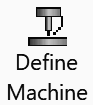 Maschine definierenDefinition der Werkzeugmaschine, 3 Achsen / 4 Achsen / "metrisch" (Programm intern)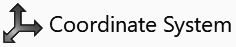 Koordinatensystem definieren Definition des Koordinatensystems beim bearbeiten. Wichtig für LinuxCNC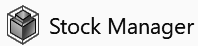 Material-ManagerDefinition des Materials, SwCAM 2019 verfügt über eine aktualisierbare Onlinedatenbank ("TechDB")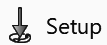 SetupErmöglicht das Erstellen von Frästeil-Setups, dient zur(1) Werkzeugorientierung (bzw. Vorschubrichtung), (2) G-Code-Programm Nullpunkt und (3) definiert die Werkzeugbewegung in X-Richtung 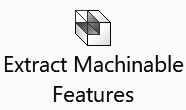 Bearbeitungs-Features extrahierenStartet die "automatische Feature-Erkennung".  erkennt bearbeitbare Eigenschaften und Merkmale eines Bauteils automatisch aus der CAM Technologiedatenbank ("TechDB"). Alle Arbeits- und Bearbeitungsschritte werden seperat aufgelistet und können angepasst und bearbeitet werden, je nach konfigurierter Maschine (Dreh-Fräs-3 Achs-4 Achs).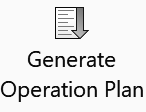 Arbeitsplan erzeugenErzeugt automatisch Operationspläne für die ausgewählten bearbeitbaren Merkmale. Die Operationspläne und zugehörige Parameter werden basierend auf  TechDBTM erstellt. Enthält Informationen darüber, wie die Merkmale zu bearbeiten sind. Die generierten Vorgänge werden im Feature-Manager Fenster in einer Baumstruktur aufgelistet.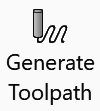 Werkzeugsweg erzeugenErstellt Werkzeugwege und deren Arbeitsplan. Die Werkzeugwege werden zum nachvollziehen visualisiert. Werkzeugwege bestehen aus verschiedenen optischen Elemten (Linie, Kreis, Bogen usw.). 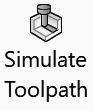 Werkzeugweg simulierensimuliert die generierten Werkzeugweg am Werkstück zur visuellen Überprüfung des Bearbeitungsprozesses. Der Materialentfernungsprozess und eventuelle Kollisoonen können so überwacht werden. Auch kann man hier bereits eventuelle Verbesserungen der Wege und Abläufe erkennen.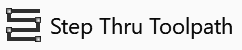 Werkzeugweg durchgehenErmöglicht die schrittweise Anzeige von Werkzeugwegbewegungen. Es sind verschiedene Optionen der Darstellung der Werkzeugwege möglich (einzeln, komplett ...)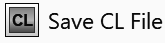 CL-Datei speichernErmöglicht das Speichern des aktuellen und zugeordneten Vorgangs. Parameter werden in der Datenbank als CL (Cutter Location) Daten für eine spätere Verwendung gespeichert.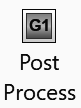 PostprozessorWandelt die bis hierhin durchlaufenen Schritte in den entsprechenden G-Code um. So braucht jeder Typ und Hersteller seinen eigenen G-Code (4 Achs, Siemens, LinuxCNC ...)